BOURSE AUX JOUETSPuériculture et vêtements de skiOrganisée par l’Association des Parents d’Elèves de l’école jacques Yves Cousteau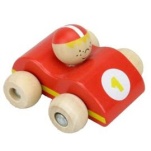 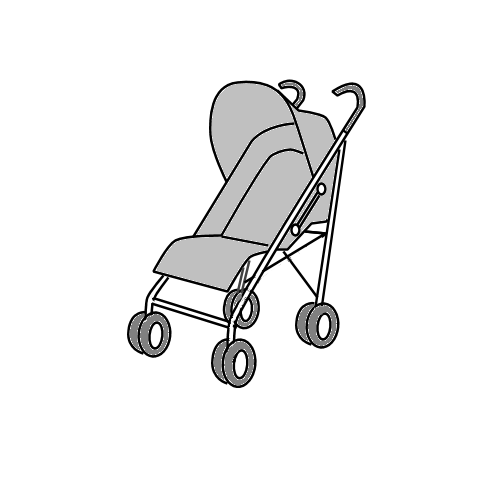          POUZIOUX LA JARRIESalle des arches14 et 15 novembre 2015Dépôt: samedi 14 novembre de 9h à 12h et de 14h à 18hVente: dimanche 15 novembre de 9h à 16h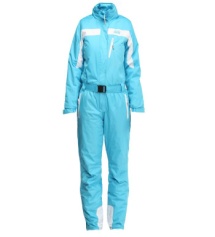 Reprise: dimanche 15 novembre de 18h à 19h1.5 euros la liste, 3 listes de 15 articles ou lots max par personne présente et 15% des ventes retenuesPour gagner du temps, télécharger votre liste sur le site de l’école élémentaire JY Cousteau, remplissez là et rapporter là en 2 exemplaires.Renseignements tél et sms au 06 72 22 53 18 (Géraldine)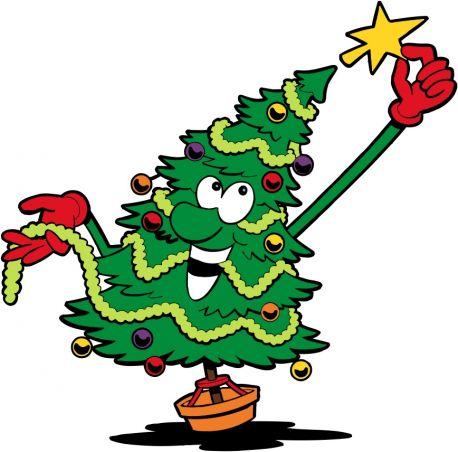 Cette année, pour la troisième année, l’APE JY COUSTEAU vous propose des sapins de qualité en provenance de la Pépinière de Frozes. Votre achat permettrade financer les activités scolaires ou extra scolaires du groupe scolaire JY Cousteau. Attention votre commande doit être passée avant le 23/11/15 et accompagnée du règlement  (chèque libellé à l’ordre de l’APE JY COUSTEAU ou espèces), le tout à remettre dans la boite aux lettres de l’APE. L’encaissement ne se fera qu’au mois de janvier. Renseignements au 0615021519  (Sébastien) BON DE COMMANDENom……………………     Prénom……………………         Tél……………………………Adresse :………………………………………………………………………………………………………SAPINS NORDMANN (coupés)SAPINS EPICEA (coupés)TaillePrix QuantitéTotal100/15018€150/20025€200/25035€150/20015€